GETTING STARTED - 2023-24(26) (3 year) ScenarioSchools should check that they have set up a new scenario to work on this year – See setting up guidance. This is a quick guide on how to get started on updating staffing information.SETTINGSLA funding rates – Are not editable and are updated by SBS only once figures are confirmed Budgets – list of scenarios - Select your current budget to work on e.g., 2023-24 BudgetUpdate Core Settings by clicking on Edit on the right-hand side of the Budget and select tab:Core SettingsTo change name of the BudgetBudget dates Start: 01/04/2023, End: 31/03/2026Check Outturn: toggle is turned OFFSelect next tab - Staff Contract SettingsOuter London, check service terms hours and weeks per yearSupport - Region: Out; Hours: 36 hrs; Weeks: 52.143; Increment: AprTeachers – Region: Out; Hours: 27.5 hrs; Weeks: 52.143 (Infants may need to change teachers to 25 hours); Increment: Sep Select next tab - Calculation TablesTeachers Salary Scales: A new table is available for 2022-23 which includes the September 2022 Pay Award in line with recommendations in the STRB’s 32nd Report 2022Scroll down to the 'Teacher scale tables' section:Click the blue ‘Add teacher scale table’ button on the right of the screenSet 01-09-2022 as the effective date on the new row which appearsSelect the correct September 2022(A, B or C) option from the drop-down menu (inflated by 5% for most scales)Again, select another line - Set 01-09-2023 as the effective date on the new row which appearsSelect the correct September 2023(A, B or C) option from the drop-down menu (inflated by 3% - 5% - SBS have also loaded September 2023’s predicted salary rates, we recommend that schools load these too) Support staff Salary Scales: Support Staff Salary Apr 2022 tables available (increased by £2,229)Scroll down to the 'Support staff salary tables' section:Click the blue 'Add Support staff salary tables' button on the right of the screenAdd a line for 01-04-2022Select Support Scales – 2022 from the drop-down menuPlease note, Support Staff salary rates have only been loaded for this year onlySalaries for Custom scales:Please speak to your Link OfficersNational Insurance: NI Rate reduced from 15.05% to 13.8% on 6th November 2022Scroll down to NI Tables section:Click on ‘Add NI table’Select 06-11-2022Choose ‘Nov 2022’ tableMaternity PaySelect Maternity 2022-23 (Teachers Zero/Support SMP)Funding Predictor Table – (TAKE CARE, PLEASE DO NOT TOUCH) until further notice. Currently, leave whatever year appears, e.g., 2018-2019, 2021-22, etc. However, this year may need changes according to the new 2023-24 Budgets Select ‘Green tick’ at the top right-hand menu to Save each action!SETTINGS cont.Cost centres - update if new cost centre created in 2022-23 – E.g., CC304 DFC Energy Efficiency, CC 604 National Tutoring Programme, CC602 School-led tutoring, CC 603 Recovery Premium, or if revision required in 2023-24Contract types – simply teacher and supportStaffing Service Terms – Check these and the codes are current, particularly that the codes are mapped correctly (may need to add for pupil premium, PE & Sports, Breakfast/ASC cost centres) – To Edit > use pencil edit at top of pageStaffing > Salary Scales > Schools to check their current staff rates are correct. There should be different Teachers’ salary rates for both September 2022 & 2023. Guidance note for Custom Scales are also availableGetting started on STAFFINGStaff Members:Staff should already be in SBS from last year’s scenario/budget - required to update joiners and leavers in the new year. Start with your teachers who have left and started in September 2022. Then move on to updating Support staff.This section is a “header” for all staff which will need to be updated when adding a new member of staff and can go straight to contracts by clicking on employment numberStaff member record cannot be deleted, only removed from the list by using Archive after clicking on editLeavers should have a ‘Leave Date’ entered and Archive if need to be removedStaff Contracts:Shows if staff member is included in current budget Detail of contracts can be found by: Edit TABs: (Can ‘multiple’ edit for key changes on several staff in one go)Click on one contract and ‘Pencil Edit’ icon on top right-handContract details – Choose dropdown for service term, maximum point of scale, maternity etcSalary details – scale points, hours etc. For ‘Auto-increment salary details’ click on Pencil Plus iconBudgets – to select which budgets this employee will be included in (can see in all budget scenario). Tick on staff listing shows if they are included or not.NotesA Leaver’s contract can be re-assigned to another name if the same contractSupport Staff Scale Points – Check correct scale points are added to salary scale as at, April 2023Reminder MAY BE ONE INCREMENT POINT HIGHER THAN CURRENT ESTABLISHMENT LISTS  Example: Colman may be currently on a point 18 but will be on 19 from April 2023 and will need to be Auto Incremented to top of scale i.e., 22 in April 2024Support scale points 11, 16, 17, 20 and 21 are not used by LBHClick into Contract (not editable)Salary Forecast future year amountsClick into Year to see monthly breakdownSalary Details future years points, hours etcBudgets, in which includedCode mappingClick on pencil in top right to edit contract detailsInflation and SuperannuationRelates to staff onlyNeed to do for both support and teacherAny salary inflation will now need to be updated/removedGo to StaffingInflation & SuperannuationSet inflation rate for pre and 01-09-2022 to zero for teachers & support staff by clicking the blue rate link and change as required/delete. This will ensure the increases are not double counted. (Note: repeat this for all non-fixed budgets if using different scenarios)Teachers’ SuperannuationTeachers’ SalariesSupport Staff SuperannuationSupport Staff Salaries Maternity PayShows rates as maternity pay progresses. 2022-23 Rate currently at £156.66 (to be confirmed once new rates have been published)Improvement as take account of SMP refundNational InsuranceSimply shows the current ratesAllowancesThis is where allowances are set up – these now inflate year on year by SFT – check current and correct to what is being paid at schoolStaff by Year ReportShow layout, very flexible, good to hide the columns, filters work well and lots of staff information here. Sub-total feature using ‘Actions’ icon on top left menu can be used to group according to which column is chosenSchools need to review superannuation to ensure accuracy. Some schools may choose to opt in all staff to the Pension scheme as a precautionary measure as staff can opt in at any timeCheck all staff are coded correctlyTAGS can be used to monitor budgets, especially ringfencedGo through Icons at the top – filter, submit to excel, compared with the MIS school reportsSBS ASSIST MODULE:New application within the SBS Software, this year.Welcome to the SBS Assist module, this area contains a multitude of videos and documents to assist in gaining, refreshing, and referencing knowledge regarding SBS Budgets and the other modules available from the SBS Online portal. To the left, you will see each menu item, broken down into segments to match that of the modules. By using the search box above, you will be able to locate any guide and/or video to help you along the way. By typing key words, for example.How to … How to add a new staff memberWhat does/is …This area will be periodically reviewed and updated by the SBS Online Support team, with the intent to provide user friendly media to assist with all any questions that may occur. See how to connect to SBS Assist.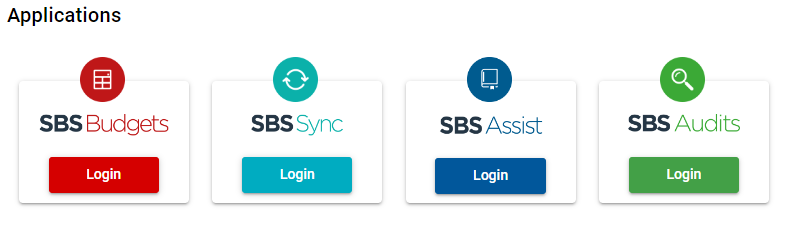 If you have any questions or wish to discuss any of the systems further, please contact the support desk from the details below:Email Address: sbsonline@schoolbusinessservices.co.ukTelephone number: 0345 222 1551 Option 8Schools Finance TeamFebruary 2023Sep 22Sep 23Sep 24Sep 2523.68%23.68%23.68%23.68%Sep 22Sep 23Sep 24Sep 250%0%2%2%Apr 22Apr 23Apr 24Apr 2524.10%24.10%24.10%24.10%Apr 22Apr 23Apr 24Apr 250%4%1.50%2%